International Theatre Institute ITI
World Organization for the Performing Arts
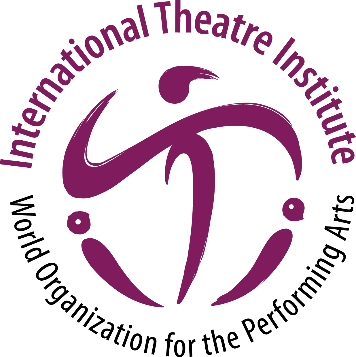 International Dance Day 2021  – 29 AprilBiography of Friedemann VOGEL, GermanyBallet DancerEnglish version 
Friedemann VOGEL, GermanyBallet Dancer“A world star who never lost the ground beneath his feet” was how Tanz Magazine described Friedemann Vogel when they elected him “Dancer of the Year” for the second time in 2019. The following year, the prestigious German Dance Prize honoured the Stuttgart Ballet principal dancer with the “Outstanding Performer” award, in recognition of his longstanding and illustrious international career.Considering how he wanted to become a dancer for as long as he can remember, it is perhaps no surprise that the first full-length documentary on him is entitled “Friedemann Vogel – Incarnation of Dance”. For over 20 years, the multi-award-winning artist has performed on revered stages across the globe, from la Scala in Milan to the Bolshoi Theatre in Moscow to the World Ballet Festival in Tokyo, winning over critics and audiences alike. Celebrated as much for his deeply moving portrayals in dramatic ballets as for his electrifying performances in more contemporary works, Friedemann holds the national title of “Kammertänzer” – the highest distinction for a dancer in Germany.For more info: friedemannvogel.com 